Izvještaj o broju i sadržaju objava o projektu Soulbus danim unutar institucije/drugih partnerskih organizacija:Centar Goljak prema potrebi održava sastanke na kojima se prezentiraju i raspravljaju teme od značaja za funkcioniranje Centra. Tema Soulbus projekta je stavljena u dnevni red sljedećeg Učiteljskog vijeća. Obavijesti o sadržaju i namjeni projekta su prezentirane kroz razgovore s djelatnicima Centra, predstavnicima stručnih službi i upravom gdje su obaviješteni o svrsi, sadržaju i daljnjim aktivnostima projekta; razgovaralo se na dvije lokacije Centra.Obavijest o sudjelovanju je objavljena na web stranicama Centra, 14.2.2014.; istaknuti su logo LLP programa te linkovi na blog i stranice projekta.Centar za odgoj i obrazovanje "Goljak"Goljak 2, Zagreb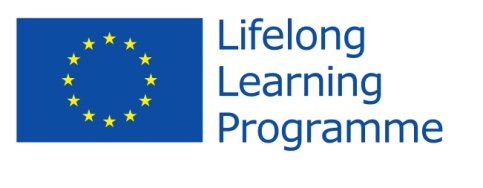 